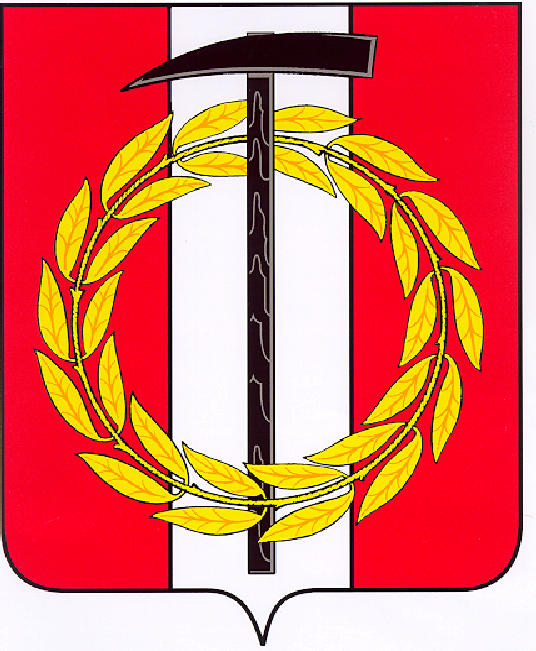 Собрание депутатов Копейского городского округаЧелябинской областиРЕШЕНИЕ     25.03.2020         852от _______________№____О ходе выполнения муниципальнойпрограммы «Развитие культуры Копейскогогородского округа» в 2019 году	Заслушав и обсудив информацию начальника управления культуры администрации Марчук Л.Н. о ходе выполнения в 2019 году муниципальной программы «Развитие культуры Копейского городского округа», утвержденной постановлением администрации Копейского городского округа Челябинской области от  11.02.2019 г. № 317-п, Собрание депутатов Копейского  городского округа Челябинской областиРЕШАЕТ:Информацию о ходе выполнения в 2019 году муниципальной программы «Развитие культуры Копейского городского округа», утвержденной постановлением администрации Копейского городского округа Челябинской области от  11.02.2019 г. № 317-п (прилагается), принять к сведению.Ответственным исполнителям продолжить работу в 2020 году по реализации мероприятий муниципальной программы «Развитие культуры Копейского городского округа», утвержденной постановлением администрации Копейского городского округа Челябинской области от 28.01.2020 г. № 105-п.Председатель Собрания депутатов                   Копейского городского округа                                                   В.П. Емельянов